Poniedziałek, 1 czerwca Temat: Prawa dziecka. Cele: prawa dziecka, określenie, co jest w życiu najważniejsze. 1 Dzisiaj bardzo proste zadania dotyczące Twojego święta. Poznaj najpierw, czego pragną  dzieci na całym świecie – czytanka, strona 62 – 63. 2 Uzupełnij „drzewko pokoju” – ćwiczenia do języka polskiego, zadanie 4, strona 45. 3 Dowiedz się, kto może ochronić dzieci, którym dzieje się krzywda, czytanka, strona 69. Sprawdź do czego masz prawo, ćwiczenia do języka polskiego, zadanie 2, strona 48.  Jest tam trudne słowo tożsamość. Oznacza między innymi, że masz prawo do posiadania nazwiska, obywatelstwa i poznania członków swojej rodziny. 4 O tych wszystkich sprawach mówiliśmy wielokrotnie, ale pewnie zawsze warto sobie przypomnieć. https://www.youtube.com/watch?v=Mudintn3BM4 ………………………………… 5 Zadanie z matematyki – 1, strona 38. Zadanie dodatkowe: ćwiczenia do języka polskiego, zadanie 3, strona 49. Dzisiaj bardzo niewiele zadań, myślę, że były łatwe. Życzę Wam w tym dniu, by spełniły się wszystkie Wasze marzenia. Mam nadzieję, że w zdrowiu i spokoju przetrwacie ten trudny czas. Dzisiejszy dzień niech będzie pełen radości, zabawy i wspaniałych prezentów. Pozdrawiam! Wychowawca, B.M. 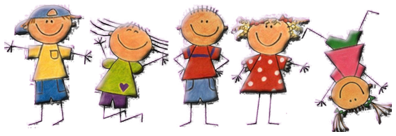 